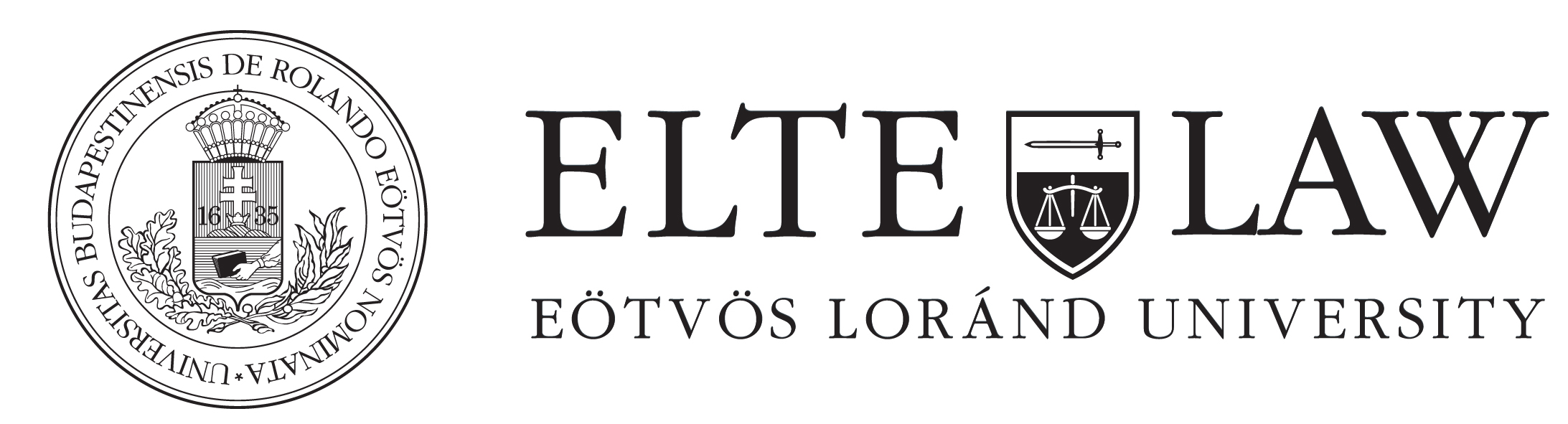 POLITICAL CULTURE IN THE EUROPEAN UNIONLecturer: András Varga, MA - Institute of Political Science (ELTE)Course descriptionThe course seeks to give a comprehensive picture about the different political cultures among the member-states and tries to analyse the possible development of a European one.CurriculumThe curriculum composes all of the reading materials and the information presented during the classes.Reading materialsSimon Hix  (Author), Dr Bjørn Høyland (Author) – The Political System of the European Union (The European Union Series) 1 Mar 2011Gabriel Abraham Almond és Sidney Verba – The Civic Culture: Political Attitudes and Democracy in Five NationsRoger Eatwell – European Political CulturesAssessmentEssay